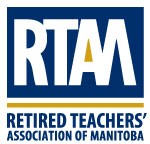 PRIX POUR SERVICE MÉRITOIRE
FORMULAIRE DE MISE EN CANDIDATUREUn Prix pour service méritoire peut être décerné à une personne qui a rendu des services exceptionnels à la RTAM, de l’avis du conseil d’administration.Critères de sélection :La personne qui propose la candidature doit être membre à part entière de la RTAM depuis au moins cinq ans; la candidate ou le candidat doit avoir siégé au conseil d’administration ou sur un comité de la RTAM pendant au moins cinq ans.Une composition écrite expliquant pourquoi la candidate ou le candidat mérite le prix. La mise en candidature doit inclure une description complète de l’engagement de cette personne et de son apport à la RTAM.COORDONNÉES DE LA PERSONNE QUI PROPOSE LA CANDIDATURE (en lettres moulées S.V.P.)COORDONNÉES DE LA CANDIDATE / DU CANDIDAT (en lettres moulées S.V.P.)DATE LIMITE DE SOUMISSION DES CANDIDATURES : LE 17 MARS 2024. TRANSMETTRE LES NOMINATIONS À L’ADRESSE SUIVANTE :Attn. : PrésidentRetired Teachers’ Association of Manitoba (RTAM) 
106-1780 avenue WellingtonWinnipeg, MB R3H 1B3REMISE DU PRIX :Le prix consiste en un certificat encadré signé par le président de la RTAM.Nom au complet :Nom au complet :Adresse postale :Adresse postale :Ville/Localité :Province et code postal :Numéro de téléphone :Numéro de téléphone cellulaire :Adresse de courriel :Adresse de courriel :SignatureDate :Nom au complet :Nom au complet :Adresse postale :Adresse postale :Ville/Localité :Province et code postal :Numéro de téléphone :Numéro de téléphone cellulaire :Adresse de courriel :Adresse de courriel :